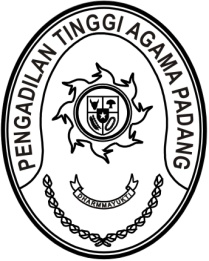 SURAT PENUNJUKANNomor : W3-A/     /OT.00/12/2021	Dalam rangka kelancaran pelaksanaan Pengambilan Sumpah Pegawai Negeri Sipil pada Pengadilan Tinggi Agama Padang, pada hari Kamis, tanggal 30 Desember 2021, dengan ini kami Pelaksana Tugas Ketua Pengadilan Tinggi Agama Padang menunjuk pelaksana kegiatan Pengambilan Sumpah sebagaimana tersebut dibawah ini :Pembawa Acara	: Yova Nelindy, A.Md.Pembaca Surat Keputusan	: Rifka Hidayat, S.H.Pembaca Ayat Suci Al-qur’an	: Drs. AprizalRohaniawan 	: Drs. DaryamurniDo’a 	: Drs. HamzahAjudan	: Fadhliamin, S.Si.Saksi-saksi	: 1. Elvi Yunita, S.H., M.H.	  2. Nurasiyah Handayani Rangkuti, S.H.Dokumentasi dan Publikasi	: 1. Berki Rahmat, S.Kom.		  2. Efri Sukma		  3. Fadil Wahyudy, S.I.KomDemikian surat penunjukan ini dibuat untuk dilaksanakan sebagaimana mestinya.		      29 Desember 2021Plt.Ketua,NuzirwanTembusan:Ketua Pengadilan Tinggi Agama Padang (sebagai laporan)